 Guía de trabajo autónomo (plantilla)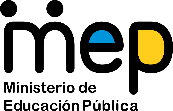 El trabajo autónomo es la capacidad de realizar tareas por nosotros mismos, sin necesidad de que nuestros/as docentes estén presentes. 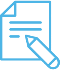 Me preparo para hacer la guía Pautas que debo verificar antes de iniciar mi trabajo.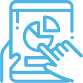 Voy a recordar lo aprendido y/o aprender. 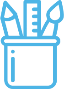  Pongo en práctica lo aprendido : Centro Educativo: Educador/a: Nivel: Décimo añoAsignatura: QuímicaAprendizaje esperado:Analizar la importancia del agua y las características propias que la rigen.               Materiales o recursos que voy a necesitar Libros de consulta, material impresoInternet si está disponible, Cuaderno, lápiz, bolígrafo, lápices de color, marcadores, cartulina o cartones delgados que puedan ser reutilizados como cajas de empaque.Condiciones que debe tener el lugar donde voy a trabajar Un espacio cómodo, libre de ruido de preferencia, una mesa de trabajo, luz natural idealmenteTiempo en que se espera que realice la guía Tres horas que pueden distribuirse en tres momentos durante la semanaIndicaciones Reviso el material proporcionado en el siguiente enlacehttps://healingearth.ijep.net/es/agua/la-estructura-del-aguaActividad Preguntas para reflexionar y responder Realizo en mi portafolio una extracción de los conceptos más importantes sobre el tema del agua¿Cuál es la importancia del agua ¿¿Cuál es la importancia de la capilaridad del agua?Escribo el concepto de Puente de HidrógenoIndicaciones Para complementar mi estudio y reforzamiento sobre el tema, invito a mi familia a una noche de exposición, y para ello explico por qué un cubo de hielo flota (sólido), flota sobre agua líquida1. Expongo las generalidades y datos específicos sobre el agua y su importancia.Escribo en tarjetas los conceptos más importantes para que en familia juguemos a reconocer el concepto utilizando la mímica.Indicaciones o preguntas para auto regularse y evaluarse¿Qué sabía antes sobre la estructura del agua y qué sé ahora?¿Qué puedo mejorar de mi trabajo?¿Cómo le puedo explicar a otra persona lo que aprendí?Con el trabajo autónomo voy a aprender a aprender Con el trabajo autónomo voy a aprender a aprender Reviso las acciones realizadas durante la construcción del trabajo.Marco una X encima de cada símbolo al responder las siguientes preguntas Reviso las acciones realizadas durante la construcción del trabajo.Marco una X encima de cada símbolo al responder las siguientes preguntas ¿Leí las indicaciones con detenimiento?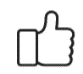 ¿Trasladé algunos términos del idioma inglés?¿Busqué en el diccionario o consulté con un familiar el significado de las palabras que no conocía?¿Me devolví a leer las indicaciones cuando no comprendí qué hacer?Con el trabajo autónomo voy a aprender a aprenderCon el trabajo autónomo voy a aprender a aprenderValoro lo realizado al terminar por completo el trabajo.Marca una X encima de cada símbolo al responder las siguientes preguntasValoro lo realizado al terminar por completo el trabajo.Marca una X encima de cada símbolo al responder las siguientes preguntas¿Leí mi trabajo para saber si es comprensible lo escrito o realizado?¿Revisé mi trabajo para asegurarme si todo lo solicitado fue realizado?¿Me siento satisfecho con el trabajo que realicé?Explico ¿Cuál fue la parte favorito del trabajo?¿Qué puedo mejorar, la próxima vez que realice la guía de trabajo autónomo?Explico ¿Cuál fue la parte favorito del trabajo?¿Qué puedo mejorar, la próxima vez que realice la guía de trabajo autónomo?Autoevalúo mi nivel desempeñoAl terminar por completo el trabajo, autoevalúo el nivel de desempeño alcanzadoAutoevalúo mi nivel desempeñoAl terminar por completo el trabajo, autoevalúo el nivel de desempeño alcanzadoAutoevalúo mi nivel desempeñoAl terminar por completo el trabajo, autoevalúo el nivel de desempeño alcanzadoAutoevalúo mi nivel desempeñoAl terminar por completo el trabajo, autoevalúo el nivel de desempeño alcanzadoMarco una (X)encima del nivel que mejor represente mi desempeño en cada indicadorMarco una (X)encima del nivel que mejor represente mi desempeño en cada indicadorMarco una (X)encima del nivel que mejor represente mi desempeño en cada indicadorMarco una (X)encima del nivel que mejor represente mi desempeño en cada indicadorIndicadores de aprendizaje esperadoNiveles de desempeñoNiveles de desempeñoNiveles de desempeñoIndicadores de aprendizaje esperadoInicialIntermedioAvanzadoDescribo la importancia del agua y las características propias que la rigen.Menciono aspectos generales sobre  la importancia del agua y las características propias que la rigen.Resalto aspectos sobre la importancia del agua y las características propias que la rigen.Puntualizo aspectos significativos sobre la importancia del agua y las características propias que la rigen.